Szkoła Doktorska Uniwersytetu Kaliskiego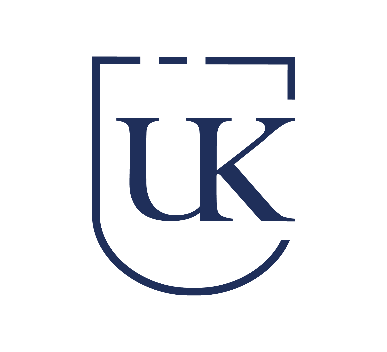 im. Prezydenta Stanisława WojciechowskiegoKwestionariusz osobowy kandydatado Szkoły Doktorskiej Uniwersytetu KaliskiegoNiniejszym poświadczam poprawność danych w kwestionariuszu osobowy. Oświadczam, że są mi znane przepisy kodeksu karnego o odpowiedzialności za podanie danych niezgodnych z rzeczywistością.Niniejszym oświadczam, że zapoznałem/am się z Regulaminem Szkoły Doktorskiej Uniwersytetu Kaliskiego im. Prezydenta Stanisława Wojciechowskiego oraz z zasadami rekrutacji do Szkoły Doktorskiej Uniwersytetu Kaliskiego i akceptuję ich warunki.Zgodnie z rozporządzeniem Parlamentu Europejskiego i Rady (UE) 2016/679 z dnia 27 kwietnia 2016 roku oraz zgodnie z klauzulą informacyjną dołączoną do niniejszego kwestionariusza, wyrażam zgodę na przetwarzanie moich danych osobowych w celu: przeprowadzenia postępowania rekrutacyjnego do Szkoły Doktorskiej Uniwersytetu Kaliskiego im. Prezydenta Stanisława Wojciechowskiego.........................................................................	                 .....................................................................................................                     (miejscowość i data)                                                                                    (podpis Kandydata)miejsce na fotografięImię (imiona) …………………………………………….……………………………………………….……..……………….Nazwisko .................................................................................................................................Nazwisko rodowe ....................................................................................................................Imiona rodziców ......................................................................................................................Imię (imiona) …………………………………………….……………………………………………….……..……………….Nazwisko .................................................................................................................................Nazwisko rodowe ....................................................................................................................Imiona rodziców ......................................................................................................................Data i miejsce urodzenia:…….../………./……………..…                 ………………..….……………………..…………      (dzień/miesiąc/rok)                                                 (miejscowość)Data i miejsce urodzenia:…….../………./……………..…                 ………………..….……………………..…………      (dzień/miesiąc/rok)                                                 (miejscowość)3. Obywatelstwo:……………………..…………………………….………..⁎W przypadku cudzoziemców:Nazwa państwa urodzenia: ……………………………………..……………………………….Karta Polaka:     tak ⎕      nie ⎕⁎W przypadku cudzoziemców:Nazwa państwa urodzenia: ……………………………………..……………………………….Karta Polaka:     tak ⎕      nie ⎕⁎W przypadku cudzoziemców:Nazwa państwa urodzenia: ……………………………………..……………………………….Karta Polaka:     tak ⎕      nie ⎕Numer ewidencyjny (PESEL), a w przypadku jego braku – nazwa i numer dokumentu potwierdzającego tożsamość oraz nazwa państwa, które go wydało:………………………………………………………………………………………………………………………………………………………..……………………Numer ewidencyjny (PESEL), a w przypadku jego braku – nazwa i numer dokumentu potwierdzającego tożsamość oraz nazwa państwa, które go wydało:………………………………………………………………………………………………………………………………………………………..……………………Numer ewidencyjny (PESEL), a w przypadku jego braku – nazwa i numer dokumentu potwierdzającego tożsamość oraz nazwa państwa, które go wydało:………………………………………………………………………………………………………………………………………………………..……………………Adres zamieszkania:……………………….........................................................................................................................................................(dokładny adres)Numer telefonu: ……………………….………..…..      Adres e-mail: ……………………….………..….…………………..………….…………….                                                                                                                                                     (proszę zapisać czytelnie)Adres do korespondencji (jeżeli jest inny niż adres zamieszkania):..........................................................................................................................................................................................Adres zamieszkania:……………………….........................................................................................................................................................(dokładny adres)Numer telefonu: ……………………….………..…..      Adres e-mail: ……………………….………..….…………………..………….…………….                                                                                                                                                     (proszę zapisać czytelnie)Adres do korespondencji (jeżeli jest inny niż adres zamieszkania):..........................................................................................................................................................................................Adres zamieszkania:……………………….........................................................................................................................................................(dokładny adres)Numer telefonu: ……………………….………..…..      Adres e-mail: ……………………….………..….…………………..………….…………….                                                                                                                                                     (proszę zapisać czytelnie)Adres do korespondencji (jeżeli jest inny niż adres zamieszkania):..........................................................................................................................................................................................Wykształcenie wyższe magisterskie:Nazwa uczelni i jej siedziba: ……………………………………………………………………………………….……………………………………………….…………………………………………………………………………………………………………………………………………………………………………………………………………………………………………………………………………………………………………………………………………………………………………Wydział: ……………………………………………………………………………………………………………………………..…………………………..….………Kierunek: ..........................................................................................................................................................................Specjalność: …………………………………………………………………………………………… Nr dyplomu: ................................................Data ukończenia studiów:  ...........................................Temat pracy magisterskiej: ………………………………………………………………………………………….….……….………………..………………         ………………………………………………………………………………………………………………………………………..………….………………………………Promotor pracy magisterskiej: ………………….………………………………….………………….…………………………………………………………Wykształcenie wyższe magisterskie:Nazwa uczelni i jej siedziba: ……………………………………………………………………………………….……………………………………………….…………………………………………………………………………………………………………………………………………………………………………………………………………………………………………………………………………………………………………………………………………………………………………Wydział: ……………………………………………………………………………………………………………………………..…………………………..….………Kierunek: ..........................................................................................................................................................................Specjalność: …………………………………………………………………………………………… Nr dyplomu: ................................................Data ukończenia studiów:  ...........................................Temat pracy magisterskiej: ………………………………………………………………………………………….….……….………………..………………         ………………………………………………………………………………………………………………………………………..………….………………………………Promotor pracy magisterskiej: ………………….………………………………….………………….…………………………………………………………Wykształcenie wyższe magisterskie:Nazwa uczelni i jej siedziba: ……………………………………………………………………………………….……………………………………………….…………………………………………………………………………………………………………………………………………………………………………………………………………………………………………………………………………………………………………………………………………………………………………Wydział: ……………………………………………………………………………………………………………………………..…………………………..….………Kierunek: ..........................................................................................................................................................................Specjalność: …………………………………………………………………………………………… Nr dyplomu: ................................................Data ukończenia studiów:  ...........................................Temat pracy magisterskiej: ………………………………………………………………………………………….….……….………………..………………         ………………………………………………………………………………………………………………………………………..………….………………………………Promotor pracy magisterskiej: ………………….………………………………….………………….…………………………………………………………Znajomość języków obcych:7.1. Język ……………………….……..…….., poziom  ⎕A1,   ⎕A2,   ⎕B1,   ⎕B2,   ⎕C1,   ⎕C2Posiadane certyfikaty językowe, zaświadczenia: ……………………………………….………….……………………………….………..………………………………………………………………………………………….…………………………………………………………………………….           (należy dołączyć do podania o przyjęcie do Szkoły Doktorskiej)Deklaruję następującą dyscyplinę naukową (właściwe zaznaczyć):⎕ nauki o bezpieczeństwie⎕ nauki o zarządzaniu i jakości⎕ nauki o zdrowiuKLAUZULA INFORMACYJNAZgodnie z art. 13 ust. 1 i ust. 2 Rozporządzenia Parlamentu Europejskiego i Rady (UE) 2016/679 z dnia 27 kwietnia 2016 r. w sprawie ochrony osób fizycznych w związku z przetwarzaniem danych osobowych i w sprawie swobodnego przepływu takich danych oraz uchylenia dyrektywy 95/46/WE (ogólne rozporządzenie o ochronie danych, dalej „RODO”), informujemy, iż:Administratorem Pani/Pana danych osobowych jest Uniwersytet Kaliski im. Prezydenta Stanisława Wojciechowskiego z siedzibą przy ul. Nowy Świat 4, 62-800 Kalisz.W sprawach związanych z ochroną danych osobowych można kontaktować się z Inspektorem Ochrony Danych pod adresem e-mail: iod@uniwersytetkaliski.edu.pl oraz na adres siedziby.Pani/Pana dane osobowe przetwarzane będą w celu przeprowadzenia procesu rekrutacji do Szkoły Doktorskiej Uniwersytetu Kaliskiego im. Prezydenta Stanisława Wojciechowskiego, na podstawie art. 6 ust. 1 lit. a, c, e.Odbiorcami Pani/Pana danych osobowych będą następujące podmioty: upoważnieni pracownicy lub współpracownicy Uniwersytetu, w tym członkowie komisji rekrutacyjnych, którzy przetwarzają Pani/Pana dane w związku z procesem rekrutacji do Szkoły Doktorskiej. Odbiorcami Pani/Pana danych mogą być także podmioty, którym administrator zleci wykonanie określonych czynności, z którymi wiąże się konieczność przetwarzania danych osobowych, np. w związku z korzystaniem z usług zewnętrznych, m.in. w zakresie IT. W celu zapewnienia możliwie najwyższego standardu ochrony danych osobowych powierzenie przetwarzania danych osobowych z tymi podmiotami może nastąpić jedynie na podstawie umowy zawartej przez Uniwersytet.Pani/Pana dane osobowe będę przechowywane przez okres trwania procesu rekrutacji do Szkoły doktorskiej, a po jego zakończeniu przez okres 5 lat.Posiada Pani/Pan prawo:dostępu do swoich danych osobowych,sprostowania swoich danych osobowych,usunięcia swoich danych osobowych,ograniczenia przetwarzania swoich danych osobowych,cofnięcia zgody na przetwarzanie danych osobowych poprzez złożenie oświadczenia o cofnięciu zgody – jeżeli uprzednio wyrazili Państwo taką zgodę i przetwarzanie dotyczących Państwa danych odbywa się na jej podstawie,przenoszenia swoich danych osobowych,wniesienia sprzeciwu wobec przetwarzania swoich danych osobowych z przyczyn związanych z szczególną Państwa sytuacją zgodnie z art. 21 RODO.Niezależnie od powyższego, przysługuje Panu/Pani uprawnienie do wniesienia skargi do organu nadzorczego, tj. Prezesa Urzędu Ochrony Danych Osobowych, gdy uznają Państwo, iż przetwarzanie Państwa danych osobowych narusza przepisy RODO.Podanie przez Panią/Pana danych osobowych jest niezbędne dla wzięcia udziału w procesie rekrutacji do Szkoły Doktorskiej. Podanie innych danych, które są niezbędne dla wzięcia udziału w procesie rekrutacji jest dobrowolne.Pani/Pana dane osobowe nie będą przekazywane poza terytorium Europejskiego Obszaru Gospodarczego/do organizacji międzynarodowej.Pani/Pana dane osobowe nie będą przetwarzane w sposób zautomatyzowany (w tym w formie profilowania) w ten sposób, że w wyniku takiego zautomatyzowanego przetwarzania mogłyby zapadać jakiekolwiek decyzje, miałyby być powodowane inne skutki prawne lub w inny sposób miałoby to istotnie wpływać na Pani/Pana uprawnienia.